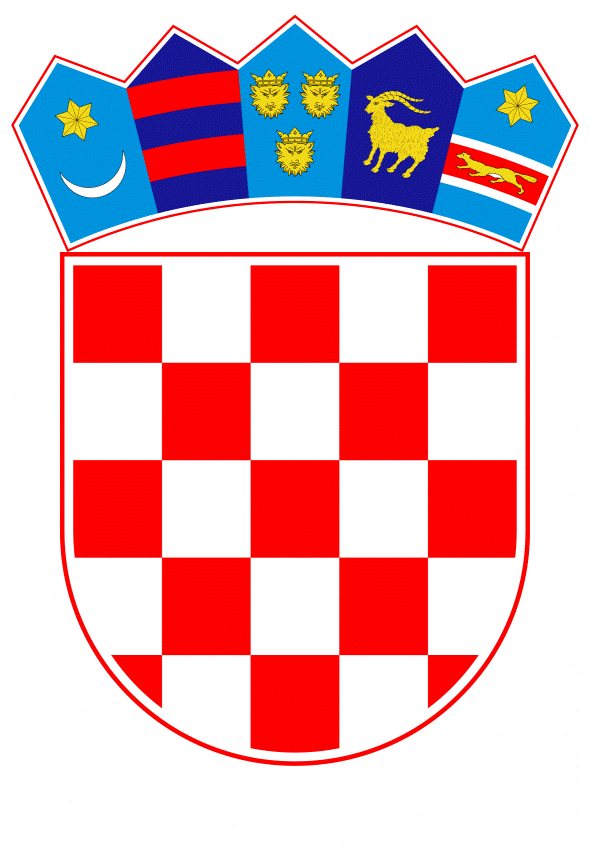 VLADA REPUBLIKE HRVATSKEZagreb, 14. rujna 2022.______________________________________________________________________________________________________________________________________________________________________________________________________________________________Banski dvori | Trg Sv. Marka 2  | 10000 Zagreb | tel. 01 4569 222 | vlada.gov.hr         PRIJEDLOGKLASA: URBROJ: Zagreb, PREDSJEDNIKU HRVATSKOGA SABORAPredmet: 	Prijedlog odluke o pristupanju promjeni Ustava Republike Hrvatske, s Prijedlogom nacrta promjene Ustava Republike Hrvatske  (predlagatelj: 34 zastupnika u Hrvatskome saboru) - mišljenje Vlade Veza:		Pismo Hrvatskoga sabora, KLASA: 011-01/22-01/05, URBROJ: 65-22-03, od 18. srpnja 2022.Na temelju članka 122. stavka 2. Poslovnika Hrvatskoga sabora („Narodne novine“, br. 81/13., 113/16., 69/17., 29/18., 53/20., 119/20. - Odluka Ustavnog suda Republike Hrvatske i 123/20.), Vlada Republike Hrvatske o Prijedlogu odluke o pristupanju promjeni Ustava Republike Hrvatske, s Prijedlogom nacrta promjene Ustava Republike Hrvatske  (predlagatelj: 34 zastupnika u Hrvatskome saboru), daje sljedeće M I Š L J E N J EVlada Republike Hrvatske predlaže Hrvatskome saboru da ne prihvati Prijedlog odluke o pristupanju promjeni Ustava Republike Hrvatske, s Prijedlogom nacrta promjene Ustava Republike Hrvatske (u daljnjem tekstu: Prijedlog) koji je predsjedniku Hrvatskoga sabora podnijelo 34 zastupnika u Hrvatskome saboru, aktom od 15. srpnja 2022. godine.Suština predložene promjene Ustava sadržana je u prijedlogu da se naziv Hrvatske narodne banke promijeni u Hrvatska središnja banka.U dijelu Prijedloga u kojem se navode razlozi za pristupanje promjeni Ustava Republike Hrvatske predlagatelji navode da bi institucija naziva Hrvatska narodna banka trebala štititi interese naroda, no da se veza naroda i njegovih interesa s politikama i karakterom ove institucije davno izgubila te da je Hrvatska narodna banka izolirana od demokratskog utjecaja naroda.Vezano uz predmetni Prijedlog, prije svega se ukazuje da je isti neprihvatljiv i neodgovarajuće obrazložen te se postavlja pitanje smisla i svrhe podnošenja istoga, kao i stvarne potrebe za predloženom promjenom Ustava.Samo obrazloženje Prijedloga sadrži niz neutemeljenih navoda i zapravo uopće nije usmjereno na obrazlaganje predložene promjene Ustava, već se isključivo odnosi na pitanja vezana uz zadatke i nadležnosti Hrvatske narodne banke te status njenih tijela i zaposlenika, a koja nisu ustavna materija.Navodeći u obrazloženju Prijedloga da je „pitanje simboličke vjerodostojnosti da se promijeni naziv ove institucije i odbaci  pridjev „narodna“ iz njezina imena“, podnositelji Prijedloga jasno daju do znanja da nisu svjesni neopravdanosti pristupanja promjeni Ustava na razini simboličkih pitanja koja bi u konačnici iziskivala usklađivanje niza zakona i podzakonskih propisa, a time i izazvala znatne troškove koji, osim što nisu planirani, sasvim sigurno nisu ni opravdani.Iz ovakvog Prijedloga jasno proizlazi bezidejnost predlagatelja u strukturiranju suštinskih pitanja od utjecaja na dobrobit naroda u ime kojega predlažu simbolička rješenja, podvodeći ista pod jačanje demokratskog utjecaja naroda koji bi se trebao ogledati u tome da se iz naziva Hrvatske narodne banke, Ustavom definirane kao središnje banke Republike Hrvatske, izbaci pridjev „narodna“.Zaključno se ukazuje i na nomotehnički propust predlagatelja, sadržan u nepreciznom navođenju broja Narodnih novina u kojima je Ustav Republike Hrvatske (čija se promjena predlaže), objavljen. Naime, u Narodnim novinama broj 5/14 objavljena je Odluka Ustavnog suda u povodu okončanja postupka nadzora nad ustavnošću i zakonitošću provođenja državnog referenduma održanog 1. prosinca 2013., na kojem je članak 62. Ustava Republike Hrvatske dopunjen novim stavkom 2.Za svoje predstavnike, koji će u vezi s iznesenim mišljenjem biti nazočni na sjednicama Hrvatskoga sabora i njegovih radnih tijela, Vlada je odredila dr. sc. Ivana Malenicu, ministra pravosuđa i uprave te mr. sc. Josipa Salapića, Juru Martinovića i Sanjina Rukavinu, državne tajnike u Ministarstvu pravosuđa i uprave.PREDSJEDNIKmr. sc. Andrej Plenković Predlagatelj:Ministarstvo pravosuđa i upravePredmet:Prijedlog odluke o pristupanju promjeni Ustava Republike Hrvatske, s Prijedlogom nacrta promjene Ustava Republike Hrvatske  (predlagatelj: 34 zastupnika u Hrvatskome saboru) – davanje mišljenja Hrvatskome saboru